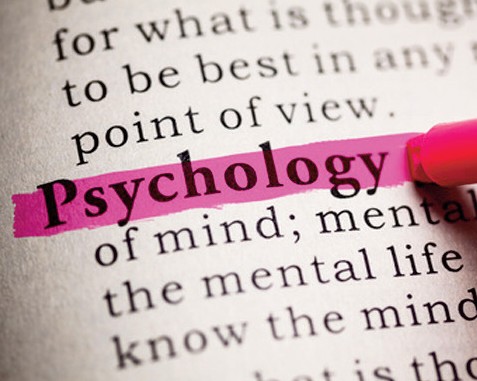 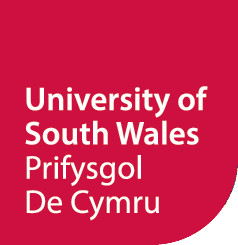 Cyflwyniad Prifysgol De Cymru i gyfeirnodiyn arddull APADiweddarwyd Gorffennaf 2019Cyflwyniad PDC i gyfeirnodi yn arddull APACyflwyniad PDC i gyfeirnodi yn arddull APACydnabyddiaethauMae’r canllaw hwn yn seiliedig ar y Publication Manual of the American Psychological Association, 6ed argraffiad, 2010.American Psychological Association. (2010). Publicationmanual of the American Psychological Association. (6ed arg.). Washington, DC: AwdurTermau defnyddiol gwybod amdanyn nhw (Geirfa)APA: American Psychological Association, gweler 6ed argraffiad yr APA Publication Manual neu wefan yr APA http:// www.apastyle.org/ i gael cymorth manwl gydag arddull APA.Llyfryddiaeth: Ni ddefnyddir yn arddull gyfeirnodi APA ond efallai y bydd angen ei gynnwys mewn arddulliau cyfeirnodi eraill. Rhestr, wedi ei threfnu yn ôl yr wyddor, o ffynonellau nad ydynt yn cael eu crybwyll yn y rhestr gyfeirnodi yw hon, ond sy’n cael eu cynnwys i adlewyrchu darllen ehangach yn y maes. Neu gallai gynnwys mynegeion cyfeirio llawn a ffynonellau eraill (rhestrir yn nhrefn yr wyddor).BPS: Cymdeithas Seicolegol Prydain, http://www.bps.org.uk/ Canllaw cyfeirnodi ac arddull ond sylwer bod BPS yn wahanol i APA mewn rhai ffyrdd.Mynegai cyfeirio: Mae mynegai cyfeirio yn cynnwys cyfeiriad o-fewn-testun a chyfeiriad mewn llyfryddiaeth at ffynhonnell wybodaeth; cyfeirir ato’n aml fel cyfeirnod.Dyfyniad uniongyrchol: Defnyddio’r union eiriau a ddefnyddir mewn testun/gan awdur/siaradwr yn eich gwaith ac wedi eu rhoi o fewn “dyfynodau dwbl”.DOI: Digital object identifier/Nodyn adnabod gwrthrych digidol. Defnyddir hyn i nodi gwrthrych megis dogfen electronig yn unigryw. Mae DOIau yn aml yn cael eu defnyddio yn lle URLau.et al: Talfyriad a ddefnyddir ar gyfer “ac eraill”. Defnyddir yn enwedig wrth gyfeirio at lyfrau neu erthyglau â mwy nag un awdur. Defnyddir mewn mynegeion cyfeirio o-fewn-testun. Sylwer nad yw APA (yn wahanol i gyfeirnodi Harvard) yn rhoi et al mewn italig.Harvard: Defnyddir arddull cyfeirnodi Harvard mewn meysydd pwnc eraill yn PDC. Mae canllaw cyfeirnodi PDC yn http:// studyskills.southwales.ac.uk/academic-skills/referencing/Cyfeirnodi o-fewn-testun: Cyfeiriad at ffynhonnell yng nghorff eich aseiniad/traethawd/adroddiad.Aralleirio: Cynnwys gwybodaeth, syniadau, ffeithiau, barn benodol i gefnogi’ch dadansoddiad/dadl, wedi ei egluro yn eich geiriau eich hun ac wedi ei gyfeirnodi. Sylwer bod yn rhaid newid yr eirfa a strwythur y brawddegau pan yn bosibl.Cyfathrebiadau Personol: Mae’r rhain yn cynnwys llythyrau, e-byst a sgyrsiau ffôn ac am nad oes modd eu hadalw nid ydynt yn cael eu cynnwys mewn rhestr gyfeirnodi. Gellir rhoi mynegeion cyfeirio atyn nhw yn eich gwaith. Rhowch lythyren flaen, cyfenw’r person perthnasol a dyddiad mor gywir â phosibl.Llên-ladrad: Methiant i gydnabod yn eich gwaith o ble y daeth gwybodaeth/deunydd yn wreiddiol. Gweler hefyd cyfeirnodi o-fewn-testun, mynegeion cyfeirio, rhestr gyfeirnodi a llyfryddiaeth. Mae llên-ladrad yn dramgwydd academaidd difrifol.Rhestr Gyfeirnodi: Rhestr, wedi ei threfnu yn ôl yr wyddor, o fanylion llawn pob ffynhonnell y cyfeirir ati yn eich testun.Cyfeirnodi eilaidd: Mynegai cyfeirio at ffynhonnell y mae gwaith awdur arall wedi cyfeirio ati.Ffynonellau: O ble y daw gwybodaeth/deunyddiau y cyfeiriwch atynt yn eich gwaith yn wreiddiol. Er enghraifft: cyfnodolion, llyfrau, gwefannau, papurau newydd, papurau cynhadledd, a phapurau cyfreithiol a gwleidyddol.Crynodeb: Trosolwg o’r ddadl neu’r pwynt a gyflwynir mewn ffynhonnell, wedi ei ysgrifennu yn eich geiriau’ch hun ac wedi ei gyfeirnodi.Canllaw i Gyfeirnodi yn Arddull APA: Dalen gynnwysCynnwysTermau defnyddiol gwybod amdanynt (Geirfa)	2Beth yw cyfeirnodi?	4Beth sydd angen i fi ei gyfeirnodi?	4Pam cyfeirnodi?	4Sut i gyfeirnodi:Crynhoi	6awdurawdur3-5 awdur6 neu fwy o awduron Llyfr wedi ei ailgyhoeddiSut i ddefnyddio’r canllaw hwn4	Llyfr wedi ei olyguPennod mewn llyfr wedi ei olyguPwysigrwydd cyfeirnodiBeth yw cyfeirnodi?Ystyr cyfeirnodi yw nodi ffynonellau’r wybodaeth/ tystiolaeth/deunyddiau rydych yn eu defnyddio yn eich gwaith.Beth sydd angen i fi ei gyfeirnodi?Ffeithiau, data, theori, barn arbenigol, ymchwil, delweddau, dyfyniadau uniongyrchol...unrhyw beth rydych yn ei wybod am eich bod wedi ei ddarllen/ei glywed/ei weld. Mae hyn yn golygu llawer o’r deunydd y byddwch yn ei ddefnyddio yn eich aseiniadau.Pam cyfeirnodi?Am fod disgwyl i chi ddadansoddi tystiolaeth/ffeithiau/ theori/barn arbenigol i ffurfio’ch casgliadau eich hun a chefnogi eich dadl/safbwynt.Mae eich gallu i ddeall, dadansoddi a gwerthuso gwaith pobl eraill yn cael ei fesur. Mae cyfeirnodi’n rhan anhepgor o hyn gan ei fod yn dangos i’r darllenydd pa destunau rydych wedi ymgynghori â nhw wrth wneud eich gwaith ymchwil. Byddwch hefyd yn cael eich asesu ar ansawdd a pherthnasedd y ffynonellau hyn. Mae’n bwysig cofio bod cyfeirnodi da a chywir yn arwain at farciau uwch.Bydd disgwyl i chi ddefnyddio amrywiaeth o ffynonellau academaidd addas.Am mai dyma’r arfer academaidd.Achos, os na fyddwch yn cyfeirnodi, byddwch yn cyflawni trosedd academaidd llên-ladrata (gweler y rhestr o dermau defnyddiol).Sut i Ddefnyddio’r Canllaw hwnMae’r canllaw hwn yn egluro sut i gyfeirnodi gan ddefnyddio arddull gyfeirnodi’r American Psychological Association (APA). Mae arddulliau cyfeirnodi’n cynnwys dwy ran – y cyfeirnod o-fewn-testun (yng nghorff eich aseiniad) a’r rhestr gyfeirnodi (rhestr o’r ffynonellau a ddefnyddiwyd, ar ddiwedd yr aseiniad). Mae APA yn system awdur dyddiad ac mae’n dangos o ble y daw deunyddiau yn eich testun yn wreiddiol, ac mae’n nodi enw’r awdur a dyddiad cyhoeddi.Defnyddiwch y canllaw i:Weld enghreifftiau o ffyrdd gwahanol o gyfeirnodi yng nghorff eich gwaithCyfeirio at enghreifftiau i greu mynegeion cyfeirio ar gyfer eich rhestr gyfeirnodiGweld enghreifftiau ac esboniadau o derminoleg a nodweddion cyfeirnodi.Ymgorffori cyfeirnodau yng nghorff eich gwaithMae mynegeion cyfeirio o-fewn-testun yn cynnwys cyfenw (Enw teuluol) awdur neu’r corff awdura (e.e. BBC), blwyddyn cyhoeddi (os ar gael) a rhifau tudalennau (pan fo dyfyniadau uniongyrchol neu aralleirio wedi digwydd).EnghreifftiauYn ôl Brown (2014, t.5) mae cŵn yn cyfarth pan fônt wedi diflasu.Mae cŵn yn cyfarth pan fônt wedi diflasu (Brown, 2014, t.5).Yn ei bapur, mae Brown (2014) yn ystyried pam mae cŵn yn cyfarth ac fe ddaw i’r casgliad eu bod yn cyfarth pan fônt wedi diflasu.Noda Brown (2014, t.5), ‘bored dogs bark’.SylwerOs yw awdur yn ffurfio rhan o’r frawddeg mae’n parhau y tu allan i’r cromfachau (1).Os daw’r cyfeirnod cyfan ar ddiwedd y darn o wybodaeth, mae’r awdur o fewn y cromfachau (2) Defnyddir rhifau tudalennau ar gyfer gwybodaeth sydd wedi ei haralleirio (1a2) ond nid ar gyfer crynodeb (3). Defnyddir rhifau tudalennau ar gyfer dyfyniadau uniongyrchol (4).Rhestr GyfeirnodiAr ddiwedd eich gwaith, mae angen i chi roi gwybodaeth lyfryddol gyflawn ar gyfer pob ffynhonnell a ddefnyddir yn y testun. Rhaid rhestru ffynonellau yn nhrefn yr wyddor, fesul awdur, ac wedyn yn gronolegol gyda’r dyddiad cynharaf yn ymddangos gyntaf. Mae APA yn defnyddio mewnoliad tri bwlch ar gyfer yr ail linell a’r llinellauolynol.Awdur gyda mwy nag un cyhoeddiad mewn un flwyddynI wahaniaethu rhwng gweithiau gan yr un awdur, wedi eu cyhoeddi yn ystod un flwyddyn, defnyddiwch a, b, c ac ati.Cofiwch gynnwys y rhain yn eich rhestr gyfeirnodi hefyd!Enghraifft (Freud, 1929a,1929b,1929c)Ffynonellau eilaiddPeidiwch â dibynnu gormod arnyn nhw! Mae wastad yn well defnyddio ffynonellau gwreiddiol yn hytrach na defnyddio ar ffynonellau eilaidd.O-fewn-testunEnwch yr awdur gwreiddiol, gyda chyfeiriad at y ffynhonnell eilaidd.Mae astudiaeth Rubin o gariad rhamantus (fel y dyfynnir yn Sabini, 1992)...Rhestr gyfeirnodiSabini, J. (1992). Social psychology. Efrog Newydd: W. W. Norton.CrynhoiOs ydych yn crynhoi dadl neu safbwynt cyffredinol llyfr neu erthygl dim ond enw’r awdur a’r flwyddyn gyhoeddi sydd angen eu nodi. Nid oes angen rhoi rhifau tudalennau yn y testun nac yn y rhestr gyfeirnodi.Mae cyfeirnodi’n rhan anhepgor o ysgrifennu academaidd (Canolfan Addysg Alw Heibio, 2014).Canllaw i Gyfeirnodi yn Arddull APAAralleirioAralleiriwch yn llawn, gan ddefnyddio’ch geiriau’ch hun; nid yw’n ddigon newid ambell air yn y testun gwreiddiol.Newidiwch gymaint o’r eirfa â phosibl A newidiwch strwythur brawddegau. Gofalwch beidio â newid yr ystyr wreiddiol. Mae aralleirio da yn dangos eich bod yn deall eich pwnc. Sylwer eich bod yn cael eich annog i ddefnyddio naill ai rhif tudalen (t. neu tt.) neu rif paragraff ar gyfer deunyddiau sydd heb eu rhifo yn ôl tudalen (Para.4) i arwain eich darllenydd.Gwreiddiol: “We are so made, that we can only derive intense enjoyment from a contrast and only very little from a state of things.” (Freud, Civilization and its discontents, 1929, pennod 2 t.13)Aralleirio: Dangosodd Freud (1929, t.13) bod pobl yn diflasu ar bethau’n parhau yr un peth, ac awgrymodd bod dyhead naturiol gan y ddynol ryw i gael profiadau newydd er mwyn bod yn hapus.DyfyniadauDyfyniadau uniongyrcholPeidiwch â dibynnu’n drwm ar ddyfyniadau uniongyrchol; peidiwch â’u defnyddio yn lle aralleirio. Defnyddiwch ddyfyniadau dwbl i amgáu’r dyfyniad.Dyfyniadau byrMae’r rhain yn cael eu hymgorffori yn y testun, pan fônt yn llai na 40 gair.Derbynnir bod yr “APA Style sets a standard that is realized in APA journals, books, and electronic databases.” (VandenBos, 2010, t.15).Dyfyniadau hir (enghraifft isod)Yn cynnwys 40 gair neu fwy. Mae dyfyniadau hir yn dechrau ar linell newydd ac yn cael eu mewnoli hanner modfedd o’r ymyl chwith. Mae bwlch dwbl rhwng llinellau dyfyniad hir. Sylwer, pan fo dyfyniadau’n cael eu gosod yn amlwg fel hyn, nid oes angen defnyddio dyfynodau. Bydd y cyfeirnod yn ymddangos yn syth ar ôl y marc atalnodi olaf.Llên-ladrad (yn cynnwys hunan lên-ladrata)Cofiwch – boed yn dyfynnu’n uniongyrchol neu’n aralleirio, rhaid i chi gydnabod y ffynhonnell bob tro. Gall methu â chyfeirnodi’n gywir gael ei ystyried yn ymgais i gyflwyno gwaith pobl eraill fel eich gwaith chi’ch hun. Mae hunan lên- ladrata yn digwydd pan fyddwch yn cyflwyno gwaith a gyflwynwyd gennych eisoes fel gwaith newydd. Os ydych yn bwriadau defnyddio unrhyw waith blaenorol – defnyddiwch ef yn gynnil a rhowch gydnabyddiaeth yn eich testun eich bod yn tynnu ar draethodau/adroddiadau blaenorol. Gweler y dudalen hon yn Unilife i gael rhagor o wybodaeth ynghylch llên-ladrad ac arferion academaidd da. http://unilife.southwales.ac.uk/pages/3168Cymorth PellachNid yw’r canllaw hwn yn cynnwys pob ffynhonnell bosibl efallai y bydd angen i chi ei chyfeirnodi.Os oes angen rhagor o help arnoch chi, gofynnwch i’ch darlithydd, y Gwasanaeth Datblygu Myfyrwyr a Sgiliau Astudio neu eich Llyfrgellydd.Y llawlyfr APA yw’r ffynhonnell derfynol ar gyfer canllawiau arddull a chyfeirnodi APA.Gweler rhestr o dermau defnyddiol isod ar gyfer esboniadau o eiriau a thermau a ddefnyddir yn y canllaw hwn.Llyfrau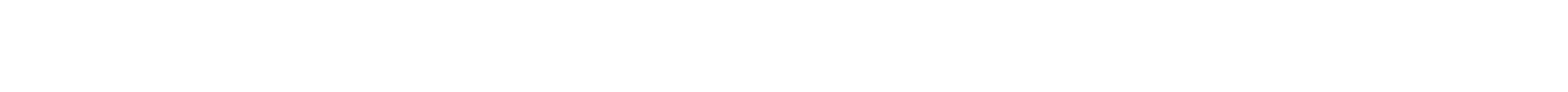 O-fewn-testunColman (1999) suggests the world is full of amateur psychologists who have never studied the subject.Rhestr gyfeirnodiColman, A.M. (1999). What is psychology? (4ydd arg.). Llundain: Routledge.Trefn gyfeirnodiCyfenw’r awdur,Llythyren flaen/Llythrennau blaen.(Blwyddyn).Teitl. (italig ar gyfer – gair cyntaf a phrif lythrennu unrhyw enwau priod)Rhif yr argraffiad os yn berthnasol (gol. Mewn cromfachau crwn)Man cyhoeddi: Cyhoeddwr.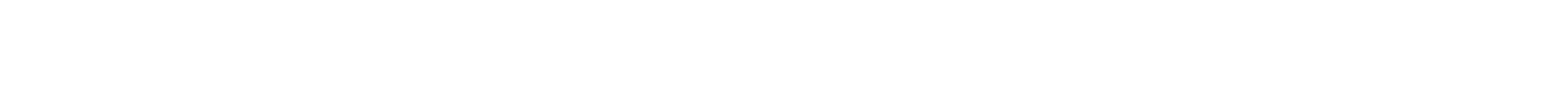 O-fewn-testunDau beth sy’n angenrheidiol ar gyfer ymchwil dda yw dibynadwyedd a dilysrwydd (Haslam & McGarty, 1998) neu Mae Haslam a McGarty(1998) yn nodi bod dibynadwyedd a dilysrwydd yn...Rhestr gyfeirnodiHaslam, S.A., & McGarty, C. (1998). Doing psychology: An introduction to research methods and statistics.Llundain: Sage.Trefn gyfeirnodiCyfenw’r awdur/on,Llythyren flaen/llythrennau blaen.(Blwyddyn).Teitl. (italig ar gyfer – gair cyntaf a phrif lythrennu unrhyw enwau priod)Rhif yr argraffiad os yn berthnasol (gol. mewn cromfachau crwn)Man cyhoeddi: Cyhoeddwr.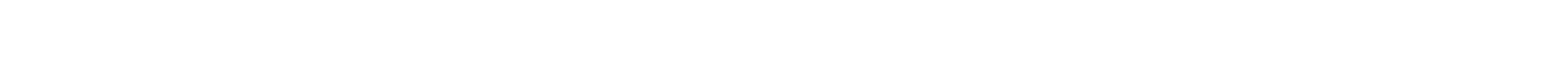 O-fewn-testunAr gyfer y mynegai cyfeirio cyntaf mewn testun – defnyddiwch enwau’r awduron i gyd: Mae seicoleg, honna Tyson, Jones, ac Elcock (2011) yn cael ei “shaped by social context” (t.22). NEU, ar gyfer mynegai cyfeirio cyntaf mewn cromfachau...ei “shaped by social context.”(Tyson, Jones ac Elcock, t.22)O hynny ymlaen: Mae Tyson et al. (2011, t.22) yn honni...Rhestr gyfeirnodiTyson, P.J., Jones, D., & Elcock, J. (2011). Psychology in context: Issues and debates. Chichester: Wiley-Blackwell.Trefn gyfeirnodiCyfenw’r awdur/on,Llythyren flaen/llythrennau blaen.(Blwyddyn).Teitl. (italig ar gyfer – gair cyntaf a phrif lythrennu unrhyw enwau priod)Rhif argraffiad os yn berthnasol (gol. mewn cromfachau crwn).Man cyhoeddi: Cyhoeddwr.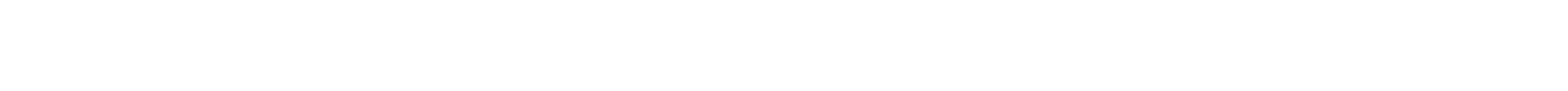 Wrth grybwyll am y tro cyntaf mewn testun, defnyddiwch fformat awdur arweiniol et alO-fewn-testunMae Groome et al. (1999) yn awgrymu bod...neu, ar gyfer cyfeirnodau mewn cromfachau, Mae Seicoleg yn Gelfyddyd (Groome et al., 1999).Rhestr gyfeirnodiGroome, D., Dewart, H., Esgate, A., Gurney, K., Kemp, R., & Towell, N. (1999) An introduction to cognitive psychology: processes and disorders. Hove: Psychology Press.Trefn gyfeirnodiCyfenw’r awdur/on,Llythyren flaen/llythrennau blaen.(Blwyddyn).Teitl. (italig ar gyfer – gair cyntaf a phrif lythrennu unrhyw enwau priod)Rhif argraffiad os yn berthnasol (gol. mewn cromfachau crwn).Man cyhoeddi: Cyhoeddwr.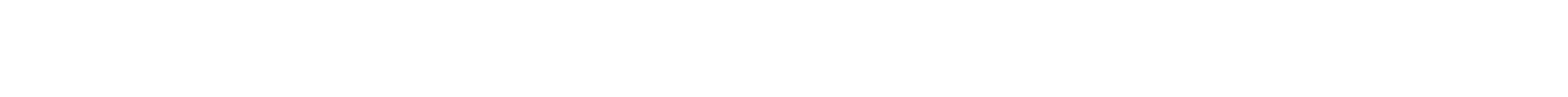 O-fewn-testunI Rogers, “a drive toward self actualisation is...in the last analysis, the tendency upon which all psychology depends.” (Rogers, 1961/2011, t.35). Dylid cynnwys y ddau ddyddiad yn y testun fel y dangosir uchod, gyda’r dyddiad cyhoeddi cyntaf yn ymddangos gyntaf.Rhestr gyfeirnodiRogers, C. (2011). On becoming a person. London: Constable. (Original work published 1961).Neu ar-leinRogers, C. (2011). On becoming a person. Adalwyd o http:// www.eblib.com (Cyhoeddwyd y gwaith gwreiddiol 1961).Trefn gyfeirnodiCyfenw/au,Llythyren flaen/Llythrennau blaen.(Blwyddyn).Teitl. (italig – gair cyntaf a phrif lythrennu unrhyw enwau priod)Man Cyhoeddi: Cyhoeddwr. (neu URL fel uchod)(Dyddiad cyhoeddi gwreiddiol y gwaith)O-fewn-testunTrafododd Gellatly a Braisby (2012) yn ddiweddar...neu – Trafodwyd hyn yn ddiweddar (Gellatly & Braisby, 2012).Rhestr gyfeirnodiGellatly, A., & Braisby, N. (Goln.). (2012). Cognitive psychology.(2il arg.). Rhydychen: Oxford University Press.Trefn gyfeirnodiGolygydd – wedyn (Gol./Goln.).(Blwyddyn).Teitl. (italig – gair cyntaf a prif lythrennu ar gyfer unrhyw enwau priod)Rhif argraffiad os yn berthnasol (gol. mewn cromfachau crwn)Man cyhoeddi: Cyhoeddwr.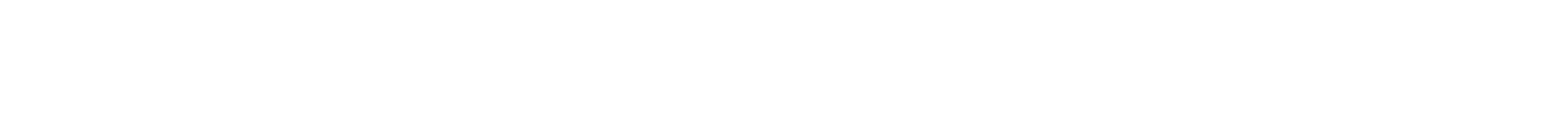 O-fewn-testunDangosir pwysigrwydd cyfathrebu gan Yukelson, (2010)	neu “communication lies at the heart of theGroup process” (Yukelson, 2010, t 153)Rhestr gyfeirnodiYukelson, D. P. (2010). Communicating eﬀectively. Yn J. M.Williams (Gol.), Applied sport psychology (tt. 149-165). Boston: McGraw-Hill Higher Education.Trefn gyfeirnodiAwdur y bennod (cyfenw cyn llythyren flaen)(Blwyddyn).Teitl y bennodYnGolygydd y prif waith – Llythyren flaen cyn cyfenw (Gol./Goln.),Teitl y prif waith (italig – gair cyntaf/ prif lythrennau ar gyfer enwau priod)(Tudalennau o’r bennod –tt.).man cyhoeddi: Cyhoeddwr. 9.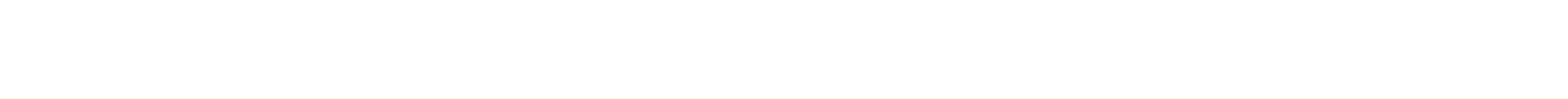 O-Fewn-testunDywed Stuart-Hamilton (2012) bod gan bobl hŷn faterion iechyd eraill NEU mae pobl hŷn fel arfer yn dioddef gan iechyd gwaeth... (Stuart-Hamilton, 2012)Rhestr gyfeirnodiStuart-Hamilton, I. (2012). The psychology of ageing: an introduction. (5ed arg.). Adalwyd o https://www.dawsonera.com/abstract/9780857005779Trefn gyfeirnodiCyfenw awdur/on,Llythyren flaen/ Llythrennau blaen.(Blwyddyn).Teitl (italig – gair cyntaf/prif lythrennau ar gyfer enwau priod)Rhif argraffiad os yn berthnasol (gol. mewn cromfachau crwn).Adalwyd o URL neu DOICanllaw i Gyfeirnodi yn Arddull APA: Cyfnodolion/Papurau newydd (print ac ar-lein)CyfnodolionO-fewn-testunDywed Norcross and Wimpold (2011, t. 127) “Since the earliest days of modern psychotherapy, practitioners have realized that treatment should be tailored to the individuality of the patient and the singularity of his or her context”.Rhestr gyfeirnodiNorcross, J.C., & Wampold, B.E. (2011). What works for whom: Tailoring psychotherapy to the person. Journal of Clinical Psychology, 67, 127–132. doi: 10.1002/jclp.20764 NEU http://www...Trefn gyfeirnodiCyfenw awdur/on,Llythyren flaen/Llythrennau blaen(Blwyddyn).Teitl yr erthyglTeitl y cyfnodolyn Teitl (mewn italig)Cyfrol,Rhifau tudalennau.DOI neu URL (os yn berthnasol)SylwerMae erthyglau ar-lein sydd yr un peth â fersiwn wedi ei phrintio yn cael eu cyfeirnodi fel y fersiwn brint. Os ydyn nhw’n wahanol, rhowch y DOI neu’r URL hefyd fel y dangosir yma.Mae teitlau cyfnodolion yn cael eu hitaleiddioOs yw pob rhifyn o gyfnodolyn yn dechrau ar dudalen 1 rhowch y rhif cyhoeddi yn syth wedi rhif y gyfrol. Er enghraifft 10(1), 59-67.Papurau newydd (print ac ar-lein)O-fewn-testunMae Jemima Kiss (2014, Mai 14) yn awgrymu bod facebook yn cyflyru ein meddyliau i fformiwleiddio ein perthnasau mewn ffordd benodol.Rhestr gyfeirnodiKiss, J. (2014, Mai 14). The digital delusion. The Guardian,Comment and debate, t.34.Trefn gyfeirnodiCyfenw awdur/on,Llythyren flaen/llythrennau blaen.(Blwyddyn, mis dydd)Teitl yr erthygl. (dim italig – gair cyntaf/prif lythrennau ar gyfer enwau priod).Teitl y papur newydd. (mewn italig a phrif lythyren ar gyfer pob gair pwysig).Colofn neu adran,t. Neu tt.O-fewn-testunAwgryma Dr Nicola Sorfleet (2014, Mai 12) fod y sawl sydd wedi gwasanaethu gyda’r lluoedd arfog yn ‘make up the greatest proportion of those diagnosed with PTSD’.Rhestr gyfeirnodiSorfleet, N. (2014, Mai 12). PTSD is terrifying but speed of UK veterans seeking help is promising. The Guardian.Adalwyd o http://www.theguardian.com/society/ 2014/may12/ptsd.Trefn gyfeirnodiCyfenw awdur/on,Llythyren flaen/llythrennau blaen.(Blwyddyn, mis diwrnod)Teitl yr erthygl. (dim italig – gair cyntaf/prif lythrennau ar gyfer enwau priod).Teitl y Papur Newydd (Prif lythyren ar gyfer pob gair pwysig)Adalwyd o http://www.Canllaw i Gyfeirnodi yn Arddull APA: Papurau Cynhadledd/Cyhoeddiadau LlywodraetholPapurau CynhadleddCyngor cyffredinolGelwir papurau cynhadledd yn aml yn drafodion Gallant fod wedi eu cyhoeddi’n ffurfiol neu gallant fod yn rhai heb eu cyhoeddiMae rhai’n cael eu cyhoeddi’n rheolaidd, mae angen fformat erthygl o gyfnodolyn ar y rhainOs ydynt wedi eu cyhoeddi mewn fformat llyfr bydd angen defnyddio’r fformat cyfeirnodi llyfr neu bennodMae angen fformat gwahanol ar gyfer papurau sydd heb eu cyhoeddi neu bosteri (gweler isod)DOI: rhoddir y DOI ar ddiwedd y cyfeirnod, ar ôl yr atalnod llawn olaf, ac fe’i ysgrifennir fel hyn: doi: 10.1073/pnas.0805417105O-fewn-testunAstudiodd Schmitt et al. (2014) gyfraniadau genetig at ddatblygiad yr ymennydd dynol...Rhestr gyfeirnodiSchmitt, J., Neale, M. C., Fassassi, B., Perez, J., Lenroot, R. K., Wells, E. M. & Giedd, J. M. (2014). The dynamic role of genetics on cortical patterning during childhood and adolescence. Proceedings of the National Academy of Sciences, UDA, 111, 6774–6779. doi: 10.1073/pnas.1311630111Cyhoeddiadau LlywodraetholTrefn gyfeirnodiCyfenw awdur/on,Llythyren flaen/llythrennau blaen.(Blwyddyn).Teitl y papur.Teitl y Gynhadledd/Trafodion,Cyfrol (mewn italig)Rhifau cynhwysol tudalennau.Rhif doi os yn berthnasolTrefn gyfeirnodi ar gyfer fformat pennod llyfr: Byddai golygydd/ion/enw/au wedi eu dilyn (fel arfer) gan (Goln.) yn cael eu cynnwys ar ôl Teitl y papur. Mae rhifau cynhwysol tudalennau’n ar fformat tt. Mae hefyd angen man cyhoeddi a’r Cyhoeddwr.Fformat cyfeirnodi ar gyfer papur heb ei gyhoeddi: yn ogystal ag awdur, teitl a dyddiad, rhaid cynnwys hefyd deitl y digwyddiad lle cyflwynwyd y papur, a lleoliad y digwyddiad,e.e. Papur wedi ei gyflwyno yng Nghyfarfod yr American Sociological Association, Washington, DC.I weld manylion llawn ynghylch rhoi mynegeion cyfeirio ar gyfer trafodion cynadleddau, gweler canllaw’r APA sydd ar gael yn: http://www.apastyle.org/Mae papurau seneddol yn unigryw i senedd y DU ond gall adroddiadau llywodraethol swyddogol gynnwys llywodraethau tramor neu lywodraethau datganoledig NEU rai llywodraeth y DU, ac maen nhw’n cynnwys adroddiadau wedi eu creu ar gyfer llywodraeth gan adrannau llywodraethol.O-fewn-testun“Prisons provide an opportunity to offer health promotion and harm minimisation programmes” (Adran Iechyd, 2007, t.32).Rhestr gyfeirnodiAdran Iechyd. (2007). The health and personal social services programmes (Cm 7093). Llundain: TSO.Trefn gyfeirnodiAwdur corfforaethol,(Blwyddyn).Teitl (mewn italig).(Datganiad cyfres).Man cyhoeddi: Cyhoeddwr.Canllaw i Gyfeirnodi yn Arddull APA: Traethodau Ymchwil/Dogfennau CyfreithiolTraethodau Ymchwil (wedi neu heb eu cyhoeddi)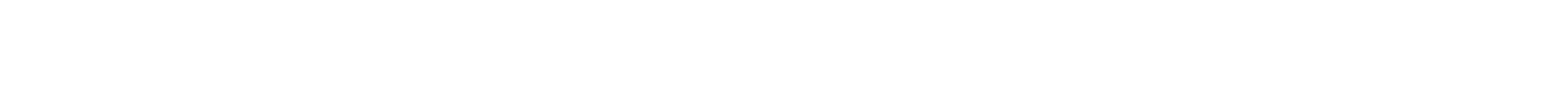 Traethodau ymchwil wedi eu cyhoeddi, er enghraifft o Gronfa Ddata EThOSO-fewn-testunMae (Greenway, 2011) neu Mae Greenway (2011) yn nodi...Rhestr gyfeirnodiGreenway, C. W. (2011). Children solving analogical problems:insights from a cross sectional and microgenetic study using video analogues (Traethawd doethuriaeth).Adalwyd o EThOS. (uk.bl.ethos.534250).Trefn gyfeirnodiCyfenw awdur/on,Llythyren flaen/llythrennau blaen.(Blwyddyn).Teitl mewn italig.(Traethawd doethuriaeth).Adalwyd o enw cronfa ddata.(Rhif derbynyn neu archebu)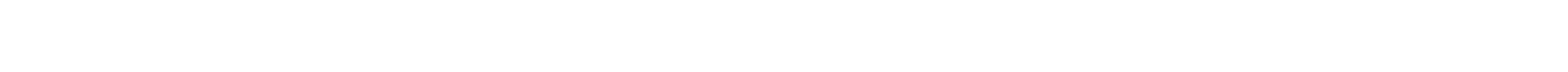 O-fewn-testunMae datblygiad plant â Syndrom Williams, fel y trafodir gan (Chasouris, 2008) neu Chasouris (2008) yn ...Rhestr gyfeirnodiChasouris, A. (2008). Developmental psychopathology in children with Williams syndrome. (Traethawd doethuriaeth heb ei gyhoeddi), Prifysgol Morgannwg, Pontypridd.Dogfennau CyfreithiolTrefn gyfeirnodiCyfenw awdur/on,Llythyren flaen.(Blwyddyn).Teitl mewn italig.(Traethawd doethuriaeth heb ei gyhoeddi),Enw sefydliad, lleoliad.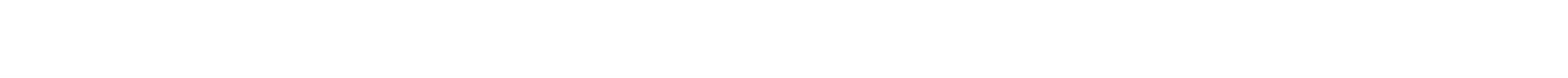 Gall dogfennau cyfreithiol gynnwys:Statudau’r DU (Deddfau seneddol)Offerynnau statudol (SIs)Biliau LlywodraetholPapurau Seneddol (unigryw i lywodraeth y DU)Adroddiadau Llywodraethol Swyddogol (yn cynnwys papurau llywodraethol y DU, dramor neu lywodraethau datganoledig)Rheolau Cyffredinol Achosion Cyfreithiol (Adroddiadau’r Gyfraith)Rheolau CyffredinolFel arfer NID YW dogfennau cyfreithiol yn cael eu cynnwys mewn rhestrau cyfeirnodi (heblaw am bapurau seneddol).Mae achosion cyfreithiol fodd bynnag YN cael eu hitaleiddio fel y dangosir yn yr enghraifft isod.Gellir defnyddio talfyriadau cyfarwydd achosion cyfreithiol/biliau llywodraethol/SIs ar ôl y crybwylliad cyntaf e.e. Gellir nodi Queen’s Bench Division fel QBD, Offeryn Statudol/Statutory Instrument fel SI neu Dŷ’r Arglwyddi/House of Lords fel HL a Thŷ’r Cyffredin/ House of Commons fel HC.Rhoddir prif lythrennau i deitlau yn dibynnu ar sut maen nhw’n ymddangos ar ddalen flaen y ddogfenWrth grybwyll am y tro cyntaf rhaid i chi roi cyfeirnod llawn iddo – e.e. Mae Deddf Galluedd Meddyliol 2005 yn amlinellu galluedd...neu, pan fo angen manylion mwy penodol, Mae Deddf Iechyd Meddwl 1983, a. 145(4) yn nodi...Pan fyddwch yn talfyrru teitl drwy ddefnyddio llythrennau blaen – rhaid i chi ddefnyddio’r acronym yn syth ar ôl y cyfeirnod llawn, e.e. Mae Deddf Galluedd Meddyliol (DGM) 2005 yn darparu...Atalnodwch yn gywir wrth gyfeirnodi ffynonellau cyfreithiol.Sylwer ar y cromfachau sgwâr o amgylch dyddiadau mewn achosion cyfreithiol.EnghraifftYn gyffredinol ni all person gydsynio i gael ei niweidio: mae eithriadau, megis mewn chwaraeon sy’n cael eu cynnal yn briodol fel yn R v Coney [1882] 8 QBD 534 ond ddim pan fo’r ymosodwr yn torri’r rheolau fel yn R v Billinghurst [1978] Crim LR 553.I gael manylion llawn ynghylch rhoi cyfeirnodau mewn dogfennau cyfreithiol a phapurau seneddol, gweler safleoedd APA neu BPS.Canllaw i Gyfeirnodi yn Arddull APA: Adroddiadau Swyddogol/Cyhoeddiadau ar y RhyngrwydAdroddiadau/Cyhoeddiadau Swyddogol (print ac ar-lein)Mae’r rhain yn cael eu cyhoeddi gan y senedd, adran seneddol (DU neu dramor), llywodraeth ddatganoledig neu sefydliad cenedlaethol/rhyngwladol fel y BPS neu SefydliadIechyd y Byd.Defnyddiwch rifau tudalennau os ar gael neu rifau paragraff os ar-lein.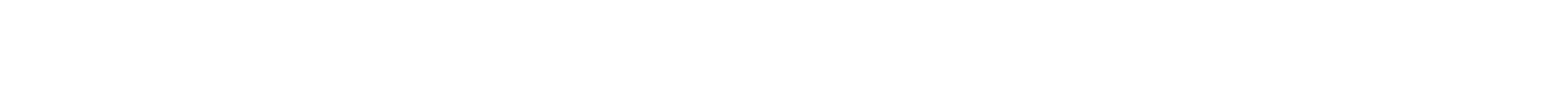 O-fewn-testunMae Adroddiad blynyddol y BPS (2012), (para. 12) yn tynnu sylw at lansiad porthol newydd, Psychsource.Rhestr gyfeirnodiBritish Psychological Society. (2012). Adroddiad Blynyddol.Leicester: Awdur.Trefn gyfeirnodiCorff/sefydliad perchnogol.(Blwyddyn).Teitl. mewn italig (gair cyntaf y teitl a’r gair cyntaf wedi’r colon [os yn berthnasol] wedi prif lythrennu)Rhif cyfres neu gyfeirnod os yn briodol (mewncromfachau crwn)Man cyhoeddi: Cyhoeddwr.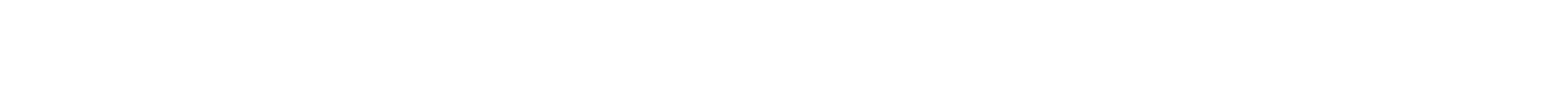 O-fewn-testunMae adroddiad gan Sefydliad Iechyd y Byd (WHO) (2013) yn mynnu bod...Rhestr gyfeirnodiSefydliad Iechyd y Byd. (2013). Research for universal health coverage: World health report. Adalwyd o http:// www.who.int/whr/2013/report/en.Trefn gyfeirnodiCorff/sefydliad perchnogol.(Blwyddyn).Teitl. Mewn italig (gair cyntaf y teitl a’r gair cyntaf ar ôl y colon [os yn berthnasol] wedi prif lythrennu)Adalwyd o http://www.Cyhoeddiadau ar y RhyngrwydRhowch gymaint o wybodaeth â phosibl, e.e. dyddiad, teitl a dynodwr.Tudalennau GweO-fewn-testunMae’r Fforwm Deilliannau Iechyd Plant a Phobl Ifanc – Is- grŵp Iechyd Meddwl (2012) yn adrodd bod smygu, yfed a defnyddio cyffuriau yn debygol mewn rhai 11-16 oed sydd ag anhwylder emosiynol.Rhestr gyfeirnodiFforwm Deilliannau Iechyd Plant a Phobl Ifanc –Is-grŵp Iechyd Meddwl. (2004). Improving children and young people’s mental health outcomes. Adalwyd o https://www.gov.uk/government/uploads/system/ uploads/attachment_data/file/216853/CYP-Mental- Health.pdf.Trefn gyfeirnodiAwdur/Awdur Corfforaethol(Blwyddyn).Teitl. mewn italig (rhif cyfres neu gyfeirnod os yn berthnasol).Adalwyd o http://www.Canllaw i Gyfeirnodi yn Arddull APA: Cyhoeddiadau ar y RhyngrwydO-fewn-testunAdolygodd Therapies for anxiety disorders (Clark, 2012) neu Clark (2012) therapïau ar gyfer anhwylderau gorbryder yn ddiweddar...Rhestr gyfeirnodiClark, D. M. (2012, Hydref 21). Developing and disseminating effective psychological therapies for anxiety disorders: science, policy and economics. [Podlediad sain]. Adalwydo http://podcasts.ox.ac.uk/developing- anddisseminating-effective-psychological- therapiesanxietydisorders-scienceTrefn gyfeirnodiCyfenw awdur/on,Llythyren flaen/llythrennau blaen.(Blwyddyn, mis, diwrnod).Teitl.[Podlediad sain].Adalwyd oURL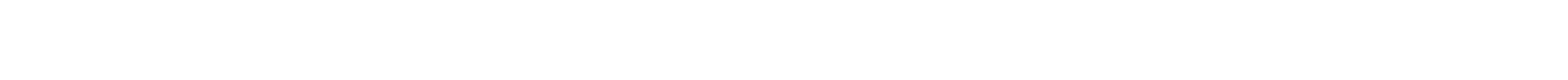 O-fewn-testunMae Etchells (2014) yn disgrifio effaith...Rhestr gyfeirnodiEtchells, T. (2014, April 4). Do television and video games impact on the wellbeing of younger children? [Postiad cofnod gwe]. Adalwyd o http://bps-research- digest.blogspot.co.ukTrefn gyfeirnodiCyfenw awdur/on,Llythyren flaen/llythrennau blaen.Teitl. (dim italeiddio gan ei fod yn ddeunydd heb ei gyhoeddi)[Postiad cofnod gwe].Adalwyd o URL hafan y blog yn hytrach na’r post ei hunO-fewn-tesun...ei fynegi’n berffaith (American Psychological Association, 2014).Rhestr gyfeirnodiDefnyddiwch enw’r uwchlwythwr fel yr awdur. American Psychological Association. (2014, Mawrth 19). Measuring and analyzing human behavior in the world of gaming [Ffeil fideo]. Adalwyd o http://www.youtube.com/watch?v=nPZAo1L63_ M&list=UU1yk0FVuAQctI6yjRlqc1EgTrefn gyfeirnodiAwdur. (enw uwchlwythwr)(Blwyddyn, mis diwrnod).Teitl[Math o gyfrwng].Adalwyd oURLDylid trin tudalen Twitter preifat neu ffrindiau yn unig fel Cyfathrebiad Personol.O-fewn-testunGall statysau Facebook gael dylanwad... (APA, 2014).Rhestr gyfeirnodiAPA. (2014, Mai 13th). People who don’t receive feedback on their Facebook updates can end up feeling rejected and have a lower self-esteem. [Postiad Twitter]. Adalwyd o https://twitter.com/APA/status/466313250645479424Trefn gyfeirnodiAwdur.(Blwyddyn, mis diwrnod).Teitl y postiad (dim italig)[Teitl y safle gwe].Adalwyd oURL y postiad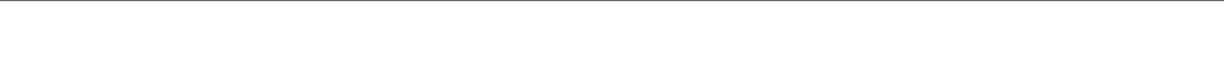 Dylid trin cynnwys o dudalennau gwe cymdeithasol preifat neu ffrindiau yn unig fel cyfathrebiadau personol, ond gellir cyfeirnodi gwybodaeth mewn gwefan rhwydweithio cymdeithasol sydd ar gael yn gyhoeddus.O-fewn-testunMae llawer o sefydliadau ar gael yn awr i helpu pobl sy’n byw gyda dyslecsia. Mae gan un o’r rhain, Dyslexia Action, 2014, gyfrif Facebook ac mae’n rhedeg ymgyrch ar gyfraith hawlfraint.Reference listDyslexia Action. (2014, Mai 12th). Join the campaign formodernised UK copyright laws that affect dyslexia and education. [Statws Facebook]. Adalwyd o http:// www.dyslexiaaction.org.uk/news/join- campaignmodernised-uk-copyright-laws-affect- dyslexiaand-educationTrefn gyfeirnodiAwdur.(Blwyddyn, mis diwrnod).Teitl y postiad.[Teitl y safle gwe].Adalwyd o URLDiwedd y canllaw